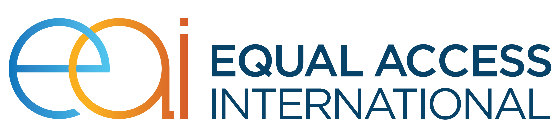 Postdate: 	February 25, 2020 Deadline: 	March 4, 2020Together for Justice T4J Scope of Work for Radio Station29 Radio Episodes Broadcast (24 only broadcast with 5 locally produced and broadcast) Postdate: 	February 25, 2020 Deadline: 	March 4, 2020Project ObjectivesTo increase awareness, on the negative consequences of bacha bazi, the community’s role in bringing an end to the practice, supporting those affected, and bringing perpetrators to justice. Target Provinces6 Provinces: Balkh, Baghlan, Kunduz, Kandahar, Uruzgan and HelmandScope of WorkBroadcast of a 20 – 25 minutes 24 centrally produced magazine format radio episodes featuring interviews and vox pops (public opinion snapshots) conducted by EAI’s network of locally-based CRs alongside a lively drama segment. Once a month, regular programming will be replaced with in-studio roundtable discussions produced by local stations at the provincial level (5 unique episodes per province) with influencers, CSOs, and religious leaders reflecting on the issues raised so far and highlighting how audiences can mobilize action on bacha bazi issues within their communities.Radio episodes will broadcast on weekly bases in golden time for 6.5 months as (29 episodes, one episode each week for 29 weeks).The radio station shall submit real-time recorded each episode broadcast on a disk on a bi-weekly bases.The radio station will report audience feedbacks to Equal Access on a bi-weekly basis. The local Radio Station will broadcast the episodes on allocated timeslots and without any reduction of any time in content or length.In case, due to any reasons, if the local radio station is not able to broadcast any episode on due date and time, it must instantly inform Equal Access through email, phone text or call. The materials given by EAI to Radio Station is not allowed to be used in any other purpose. The radio station must have access to the internet for communication chain.The Radio station also agrees to broadcast the episodes in high quality and standard state. Preserve flexibility so as to adapt to changes required by the project or the security environment.Requirements:Observation of professionalism in all work procedures.Submission of valid legal agency license registered with the Afghan Government.Submission of application for the service along with the quotationSubmission Guidelines: All interested Radio Stations can submit their Quotation to Equal Access Afghanistan organization, beforeMarch, 4, 2020 1:00 pm local time through an email to procurement@equalaccess.af address forIndividual province performance. All official quotations should be attached with a cover letter bearing the applicant company’s stamp and update the valid licensed copy. The documents providing Quotations should be in English.      For delivering hard copies please follow below address; Tammany Street#08, House#506 – Kabul – Afghanistan or call: 0708523215 for any elaborations. 